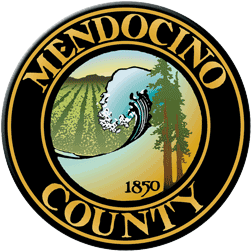 COVID19 Business Specific Health & Safety Form PERSONAL CARE SERVICESNOTE: In order to self-certify compliance at www.mendocinocountybusiness.org, you must read and implement the County of Mendocino-specific guidelines for Personal Care Services issued in the July 1, 2020 Public Health Order. Expanded Personal Services are defined as:  personal care that requires touching a client’s face, e.g. facials, electrolysis, and waxing. This guidance applies to esthetician, skin care, and cosmetology services; electrology; nail salons; body art professionals, tattoo parlors, and piercing shops; and massage therapy (in non-healthcare settings) In order to fill out this form and create a health and safety plan for your business, refer to the State of California Guidelines for Expanded Personal Services, the County of Mendocino Public Health Order dated July 1, 2020 and the County of Mendocino Facial Coverings Order dated July 3, 2020. A health and safety plan is required to operate.Describe the type of signage you will have and locations.Describe the PPE you will provide to your employees and clients. Describe your plans for training employees and temporary workers on the use of PPE; disinfection; sanitation and other cleaning techniques.Describe your plans for protecting your employees' health.Describe your plans for protecting the health of clients.Describe how you will prevent crowds gathering at your facility.Describe how you will enforce physical distancing at your facility.Describe the payment methods you will use (contactless is preferred).Describe the cleaning protocols you will apply to your facility.Describe your policy regarding the use of facial coverings in your facility.Describe the cleaning and disinfection techniques you will use on appliances and implements used in personal care services.Describe the layout of your place of business including placement of products.If you are an esthetician or provide skin care/cosmetology services, describe any specific cleaning procedures and other hygiene practices you need to follow.If you provide electrology services, describe any specific cleaning procedures and other hygiene practices you need to follow.If you provide nail services, describe any specific cleaning procedures and other hygiene practices you need to follow.If you work with tattoos or piercings, describe any specific cleaning procedures and other hygiene practices you need to follow.If you provide non-medical massage services, describe any specific cleaning procedures and other hygiene practices you need to follow.Self-certifyGo to www.mendocinocountybusiness.org, click Self-Certification in numbered item 5, select Personal Care Services from the dropdown menu, upload your plan and complete the self-certification process online. Alternatively, you may mail the completed certification form (with any required attachments) to: County of Mendocino Environmental Health, 860 N. Bush Street, Ukiah, CA 95482.Your Business Specific Health & Safety Plan will become public record.